Carbon Reduction Plan Supplier name: ………Spotty Dog Strategy…………………………….Publication date: January 2022………....................................................Commitment to achieving Net ZeroSpotty Dog Strategy is committed to achieving Net Zero emissions by 2030. Baseline Emissions FootprintBaseline emissions are a record of the greenhouse gases that have been produced in the past and were produced prior to the introduction of any strategies to reduce emissions. Baseline emissions are the reference point against which emissions reduction can be measured.Current Emissions ReportingEmissions reduction targetsIn order to continue our progress to achieving Net Zero, we have adopted the following carbon reduction targets.We project that carbon emissions will decrease over the next five years to 0 tCO2e by 2027. This is a reduction of 100% Carbon Reduction ProjectsCompleted Carbon Reduction InitiativesThe following environmental management measures and projects have been completed or implemented since the 2020 baseline. The carbon emission reduction achieved by these schemes equate to 0.016 tCO2e, a 100% reduction against the 2020 baseline and the measures will be in effect when performing the contractReducing travel to clients by meeting and presenting online has negated out travel carbon footprint. If any travel is required, it is done via train or walking to minimise carbon footprint.Declaration and Sign Off This Carbon Reduction Plan has been completed in accordance with PPN 06/21 and associated guidance and reporting standard for Carbon Reduction Plans. Emissions have been reported and recorded in accordance with the published reporting standard for Carbon Reduction Plans and the GHG Reporting Protocol corporate standard and uses the appropriate Government emission conversion factors for greenhouse gas company reporting.Scope 1 and Scope 2 emissions have been reported in accordance with SECR requirements, and the required subset of Scope 3 emissions have been reported in accordance with the published reporting standard for Carbon Reduction Plans and the Corporate Value Chain (Scope 3) Standard.This Carbon Reduction Plan has been reviewed and signed off by the board of directors (or equivalent management body).Signed on behalf of the Supplier: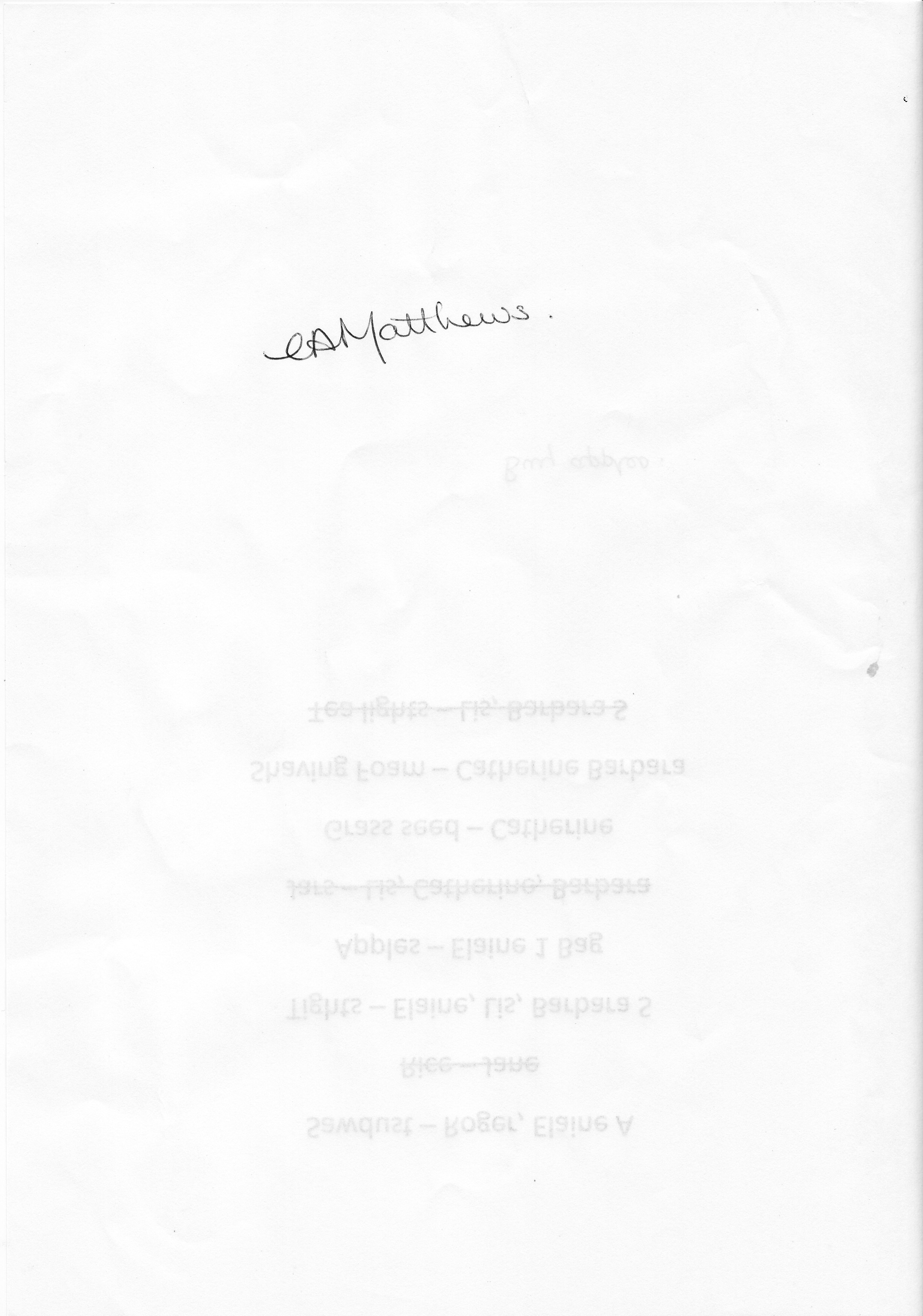 ………………………………………………………………….Date: ……17.1.22………………….………. Baseline Year: 2020Baseline Year: 2020Additional Details relating to the Baseline Emissions calculations. Additional Details relating to the Baseline Emissions calculations. Gas and Electric supplier is certified 100% renewable energyCompany is based at home with only 2 directorsGas and Electric supplier is certified 100% renewable energyCompany is based at home with only 2 directorsBaseline year emissions:Baseline year emissions:EMISSIONSTOTAL (tCO2e)Scope 10 tCO2eScope 20 tCO2eScope 3 (Included Sources)4 return trips Reading to London on train = 4 x 4KG = 16kg CO2eTotal Emissions0.016 tCO2eReporting Year: 2021 Reporting Year: 2021 EMISSIONSTOTAL (tCO2e)Scope 10Scope 20Scope 3 (Included Sources)0Total Emissions0